IZVJEŠĆE NA KRAJU 1. POLUGODIŠTA 2014/15. PO ŠANDROVAC8. rujna 2014. Priredba za 1. R.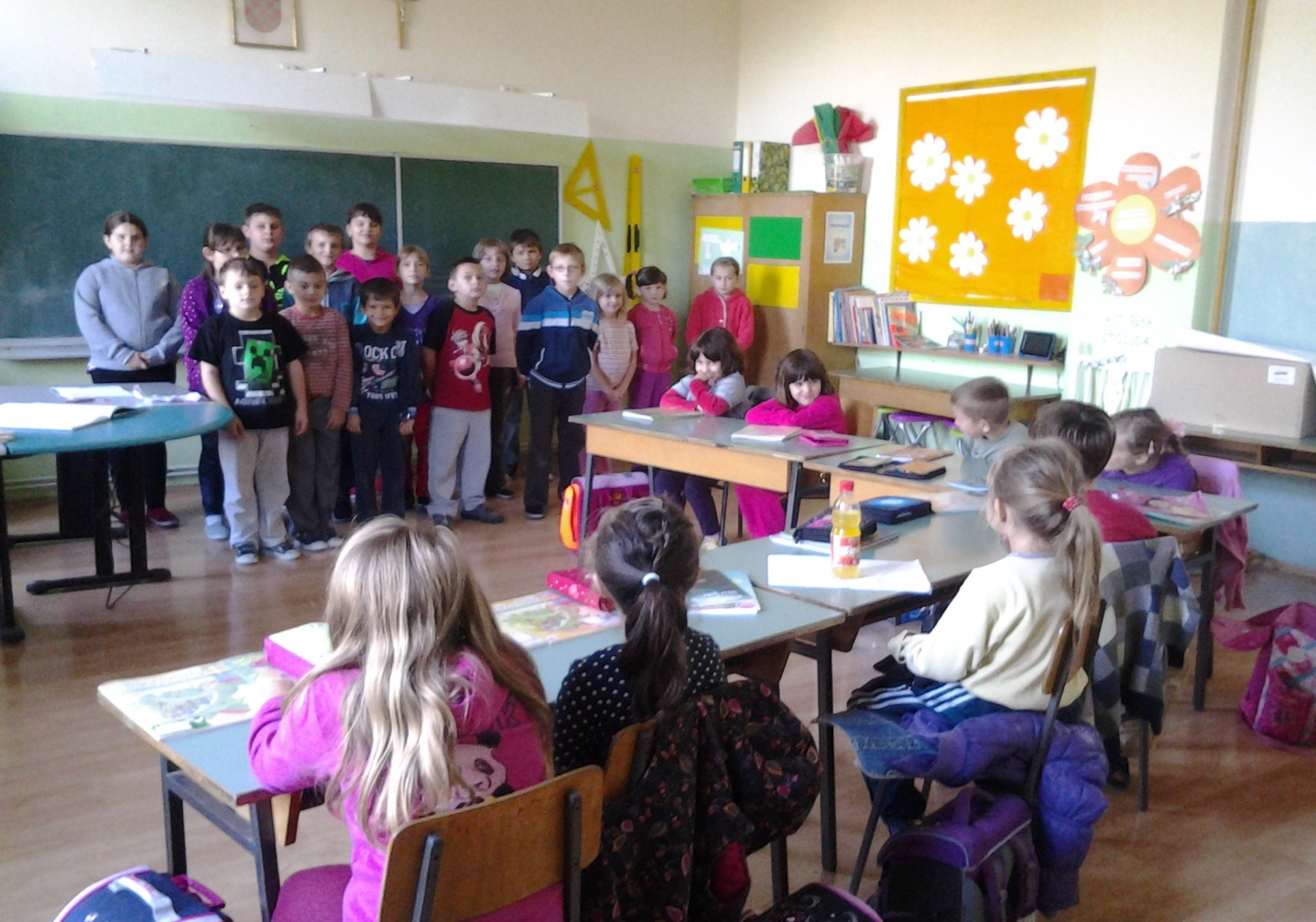 10.rujna 2014. Olimpijski dan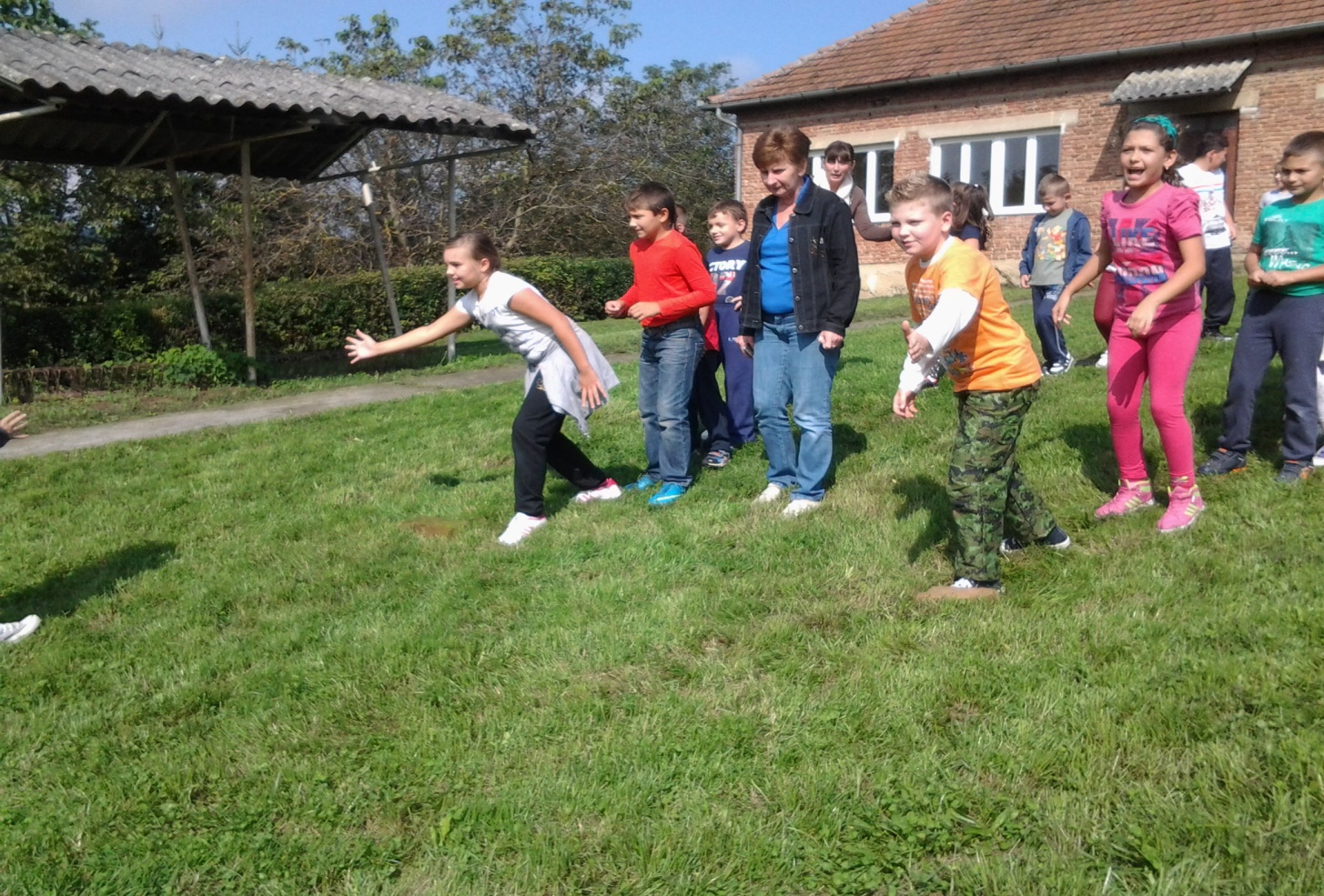 19.rujna 2014. Hodanje uz Europski tjedan kretanja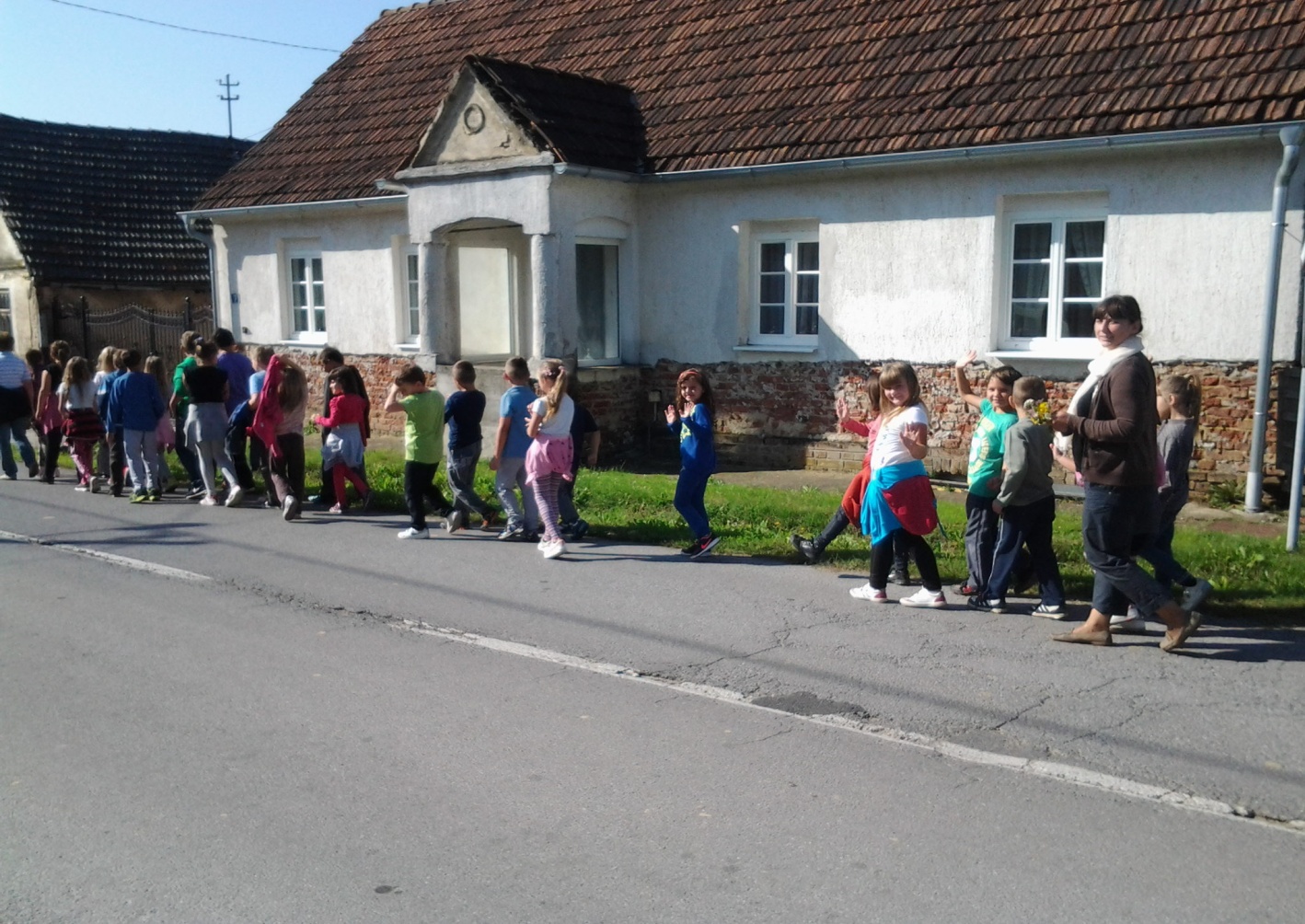 23.rujna 2014. Pozdrav jeseni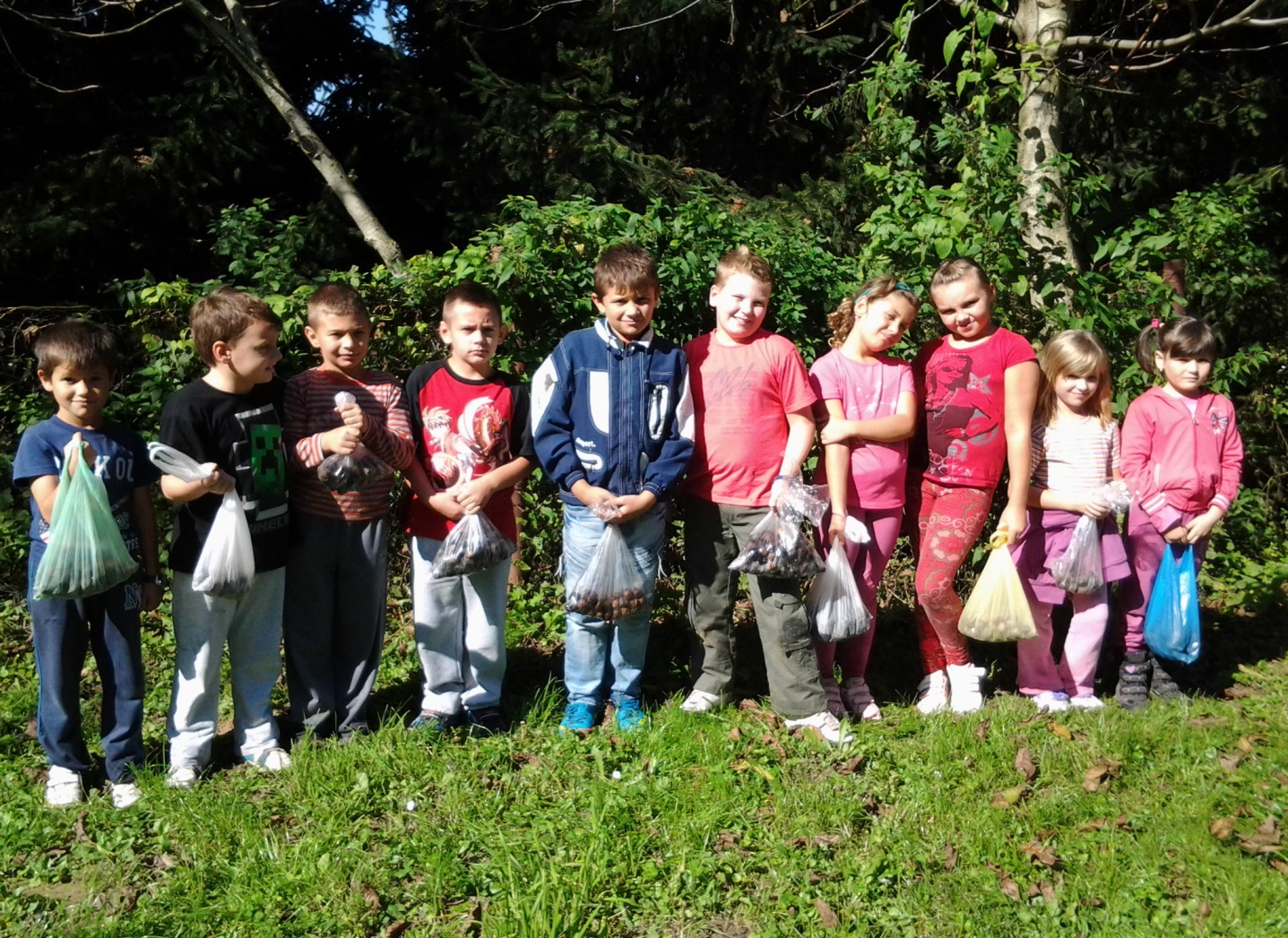 6.listopada 2014. Dječji tjedan Kolo oko svijeta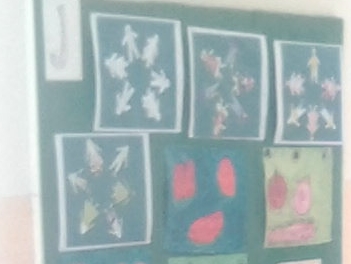 13.listopada 2014. Dan kruha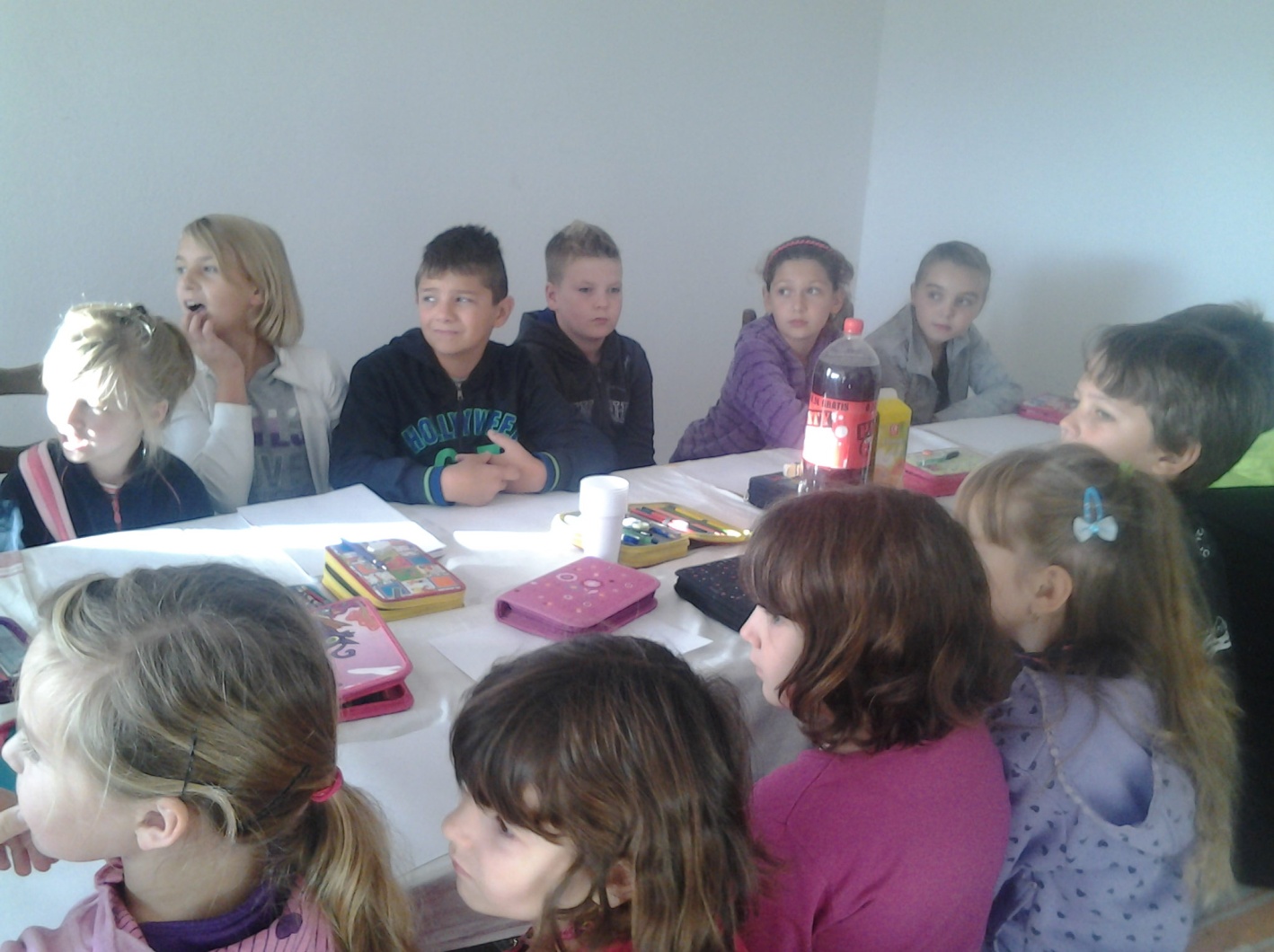 20.listopada 2014. Dan jabuka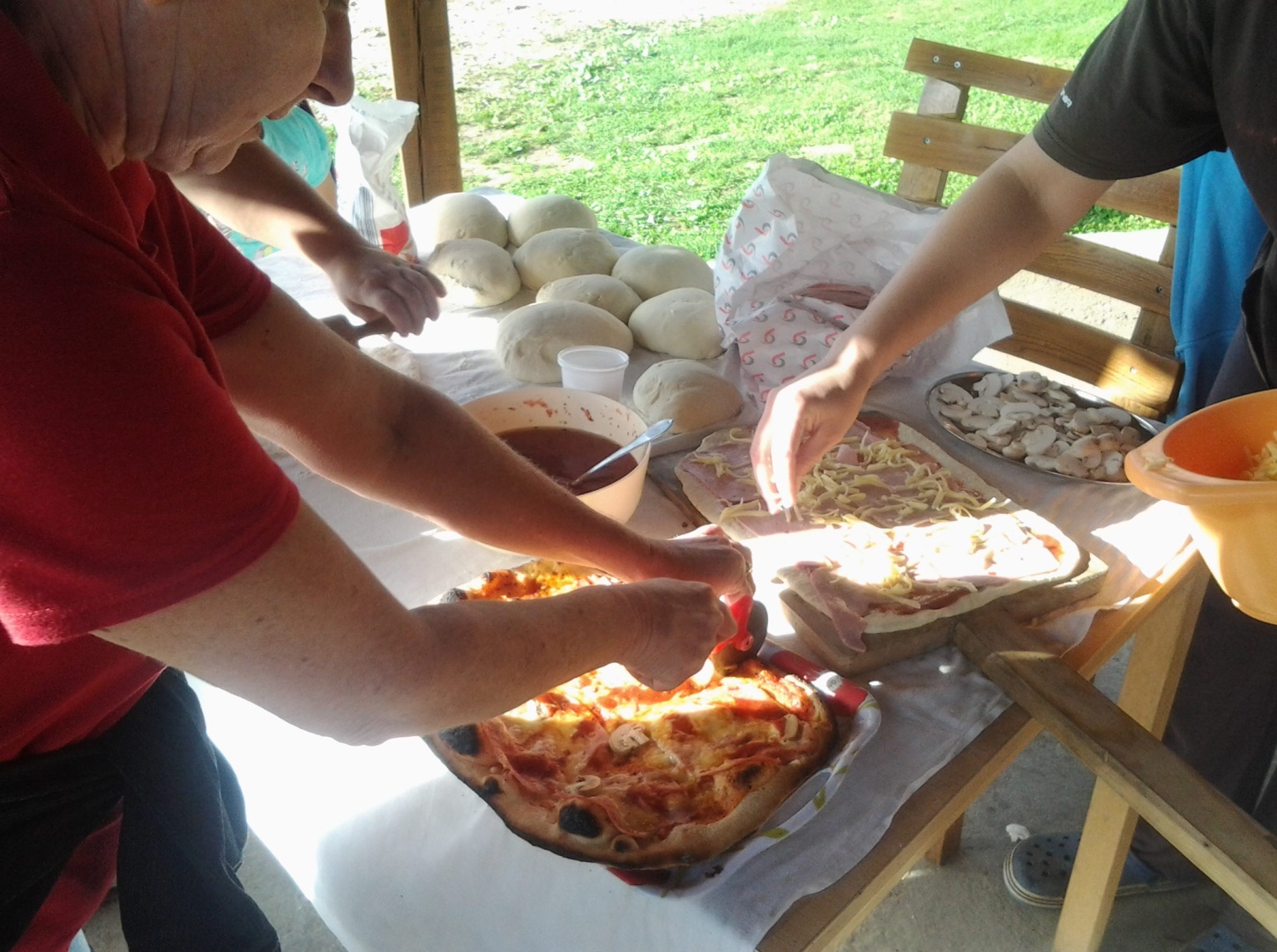 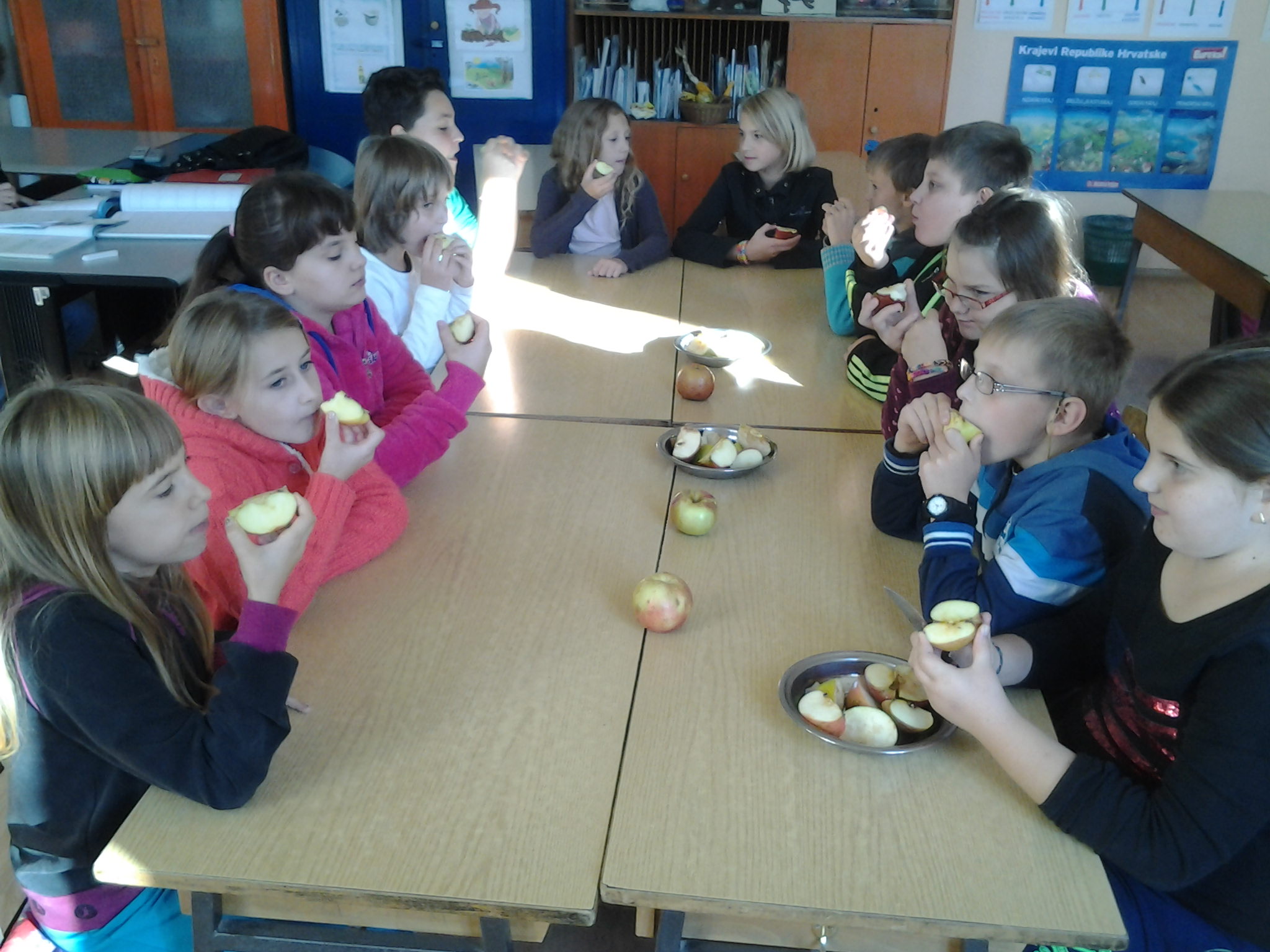 20.listopada 2014. Zdravi zubi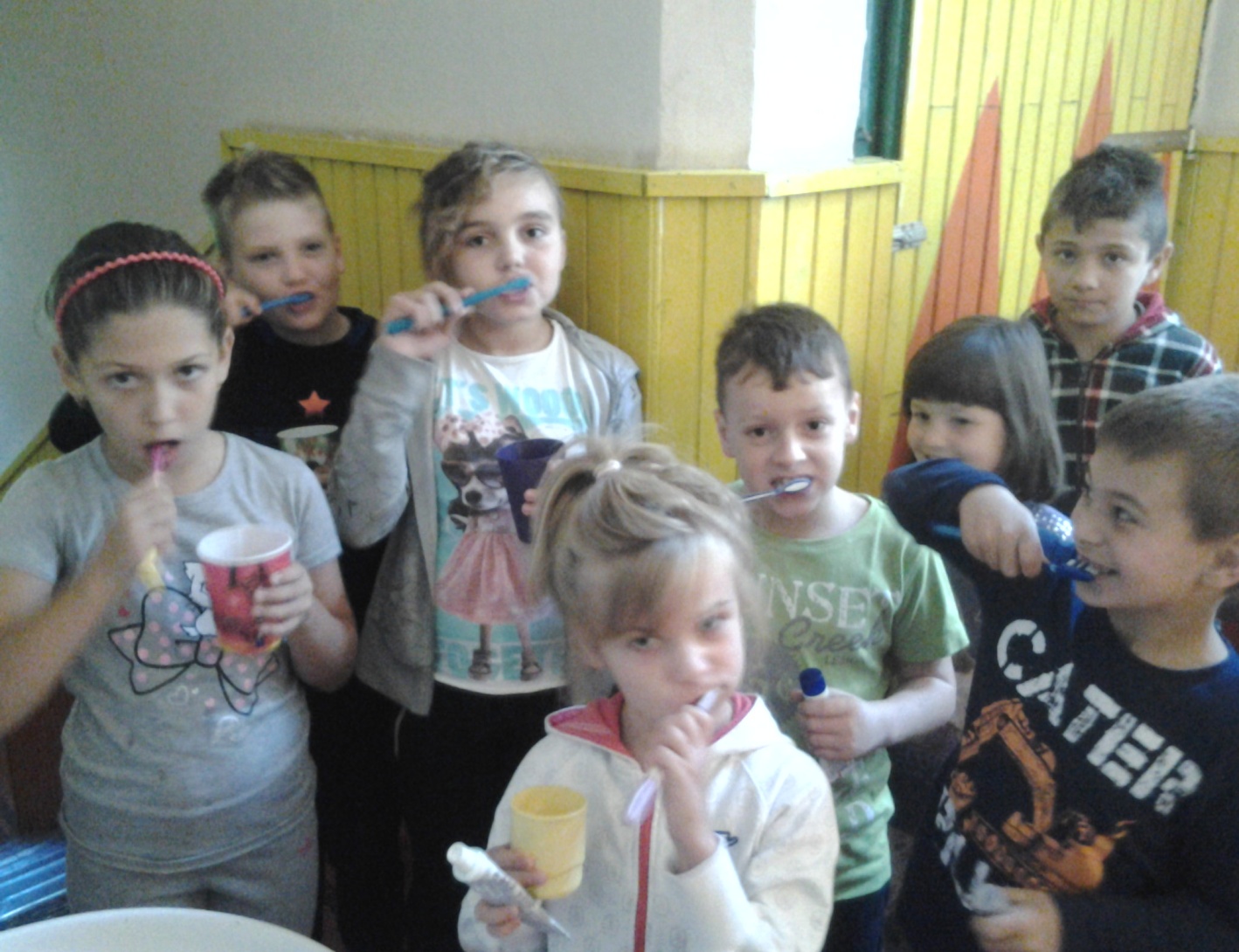 10.studenoga 2014. Radionica s roditeljima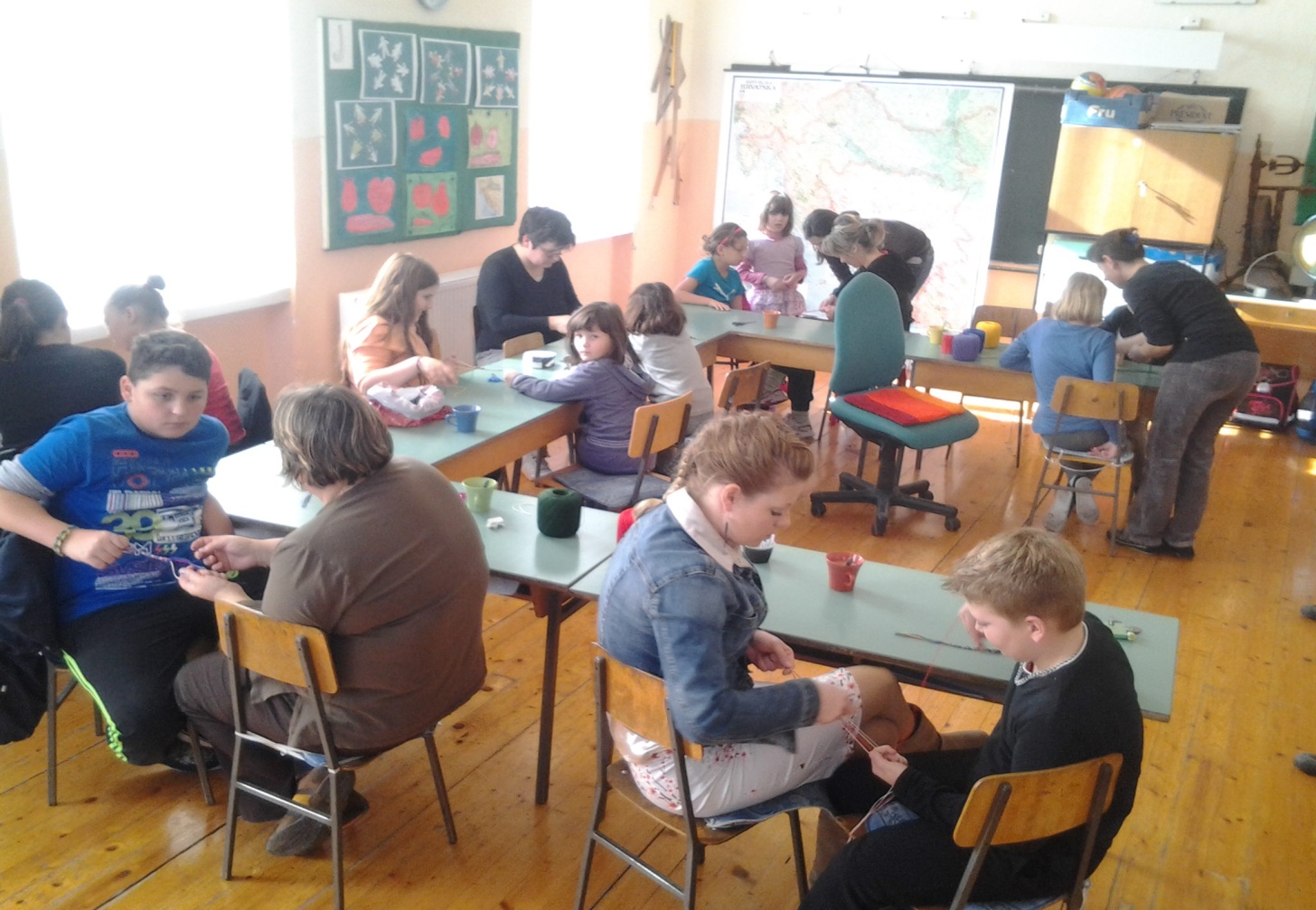 4. prosinca 2014. Sv. Nikola 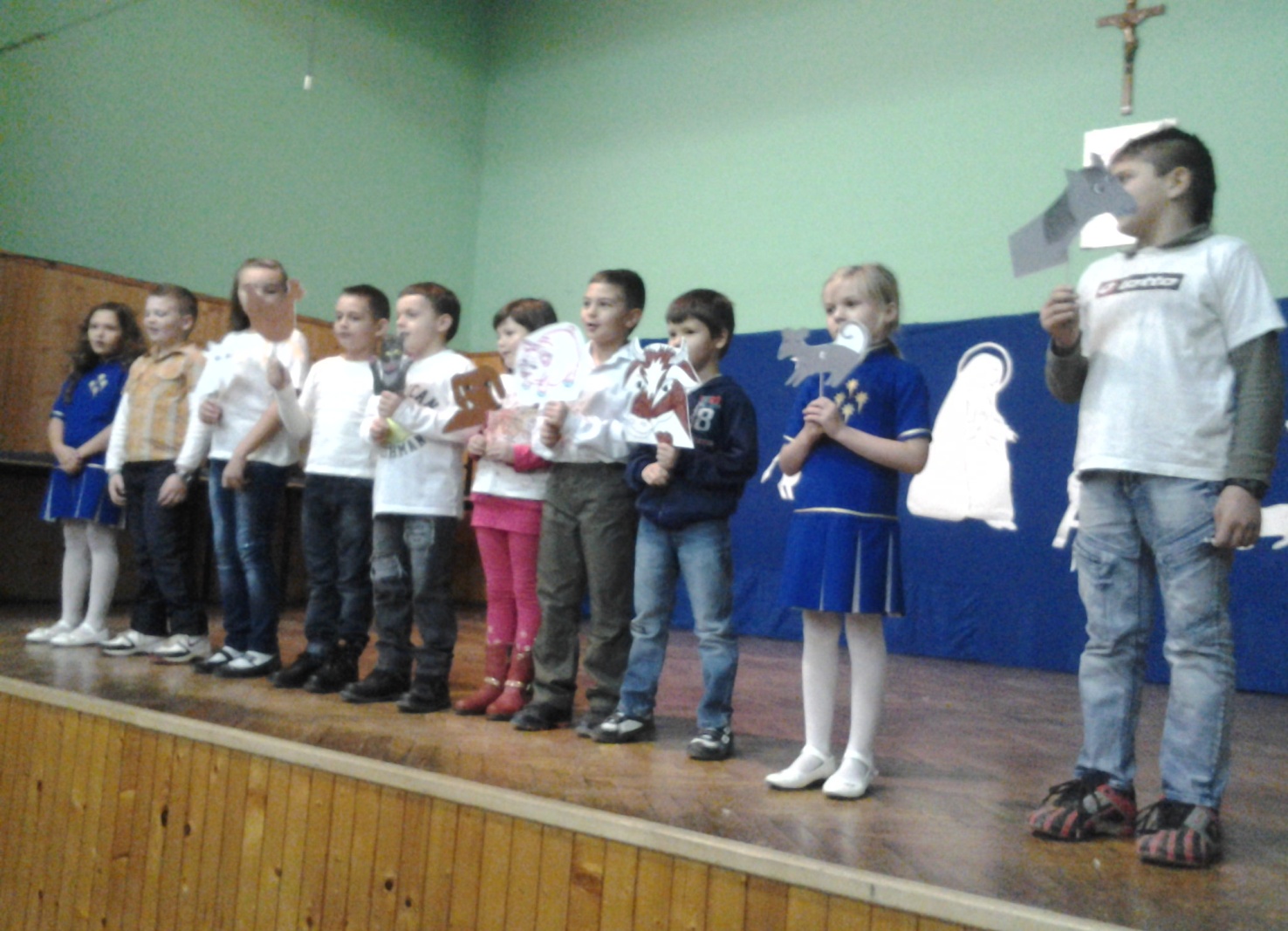 15.prosinca2014.  Sv.  Lucija  posijali pšenicu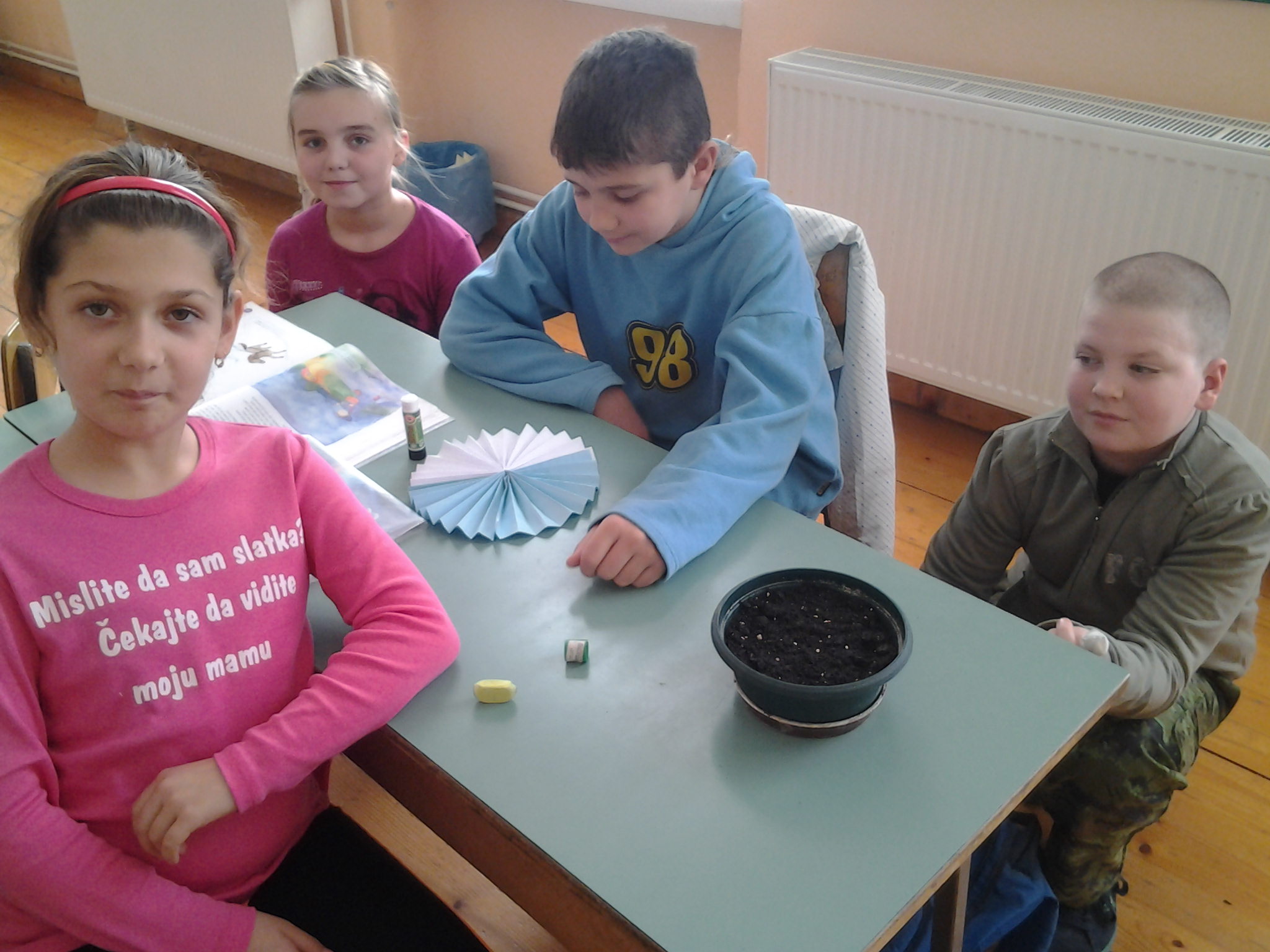 22.prosinca 2014. Pozdrav zimi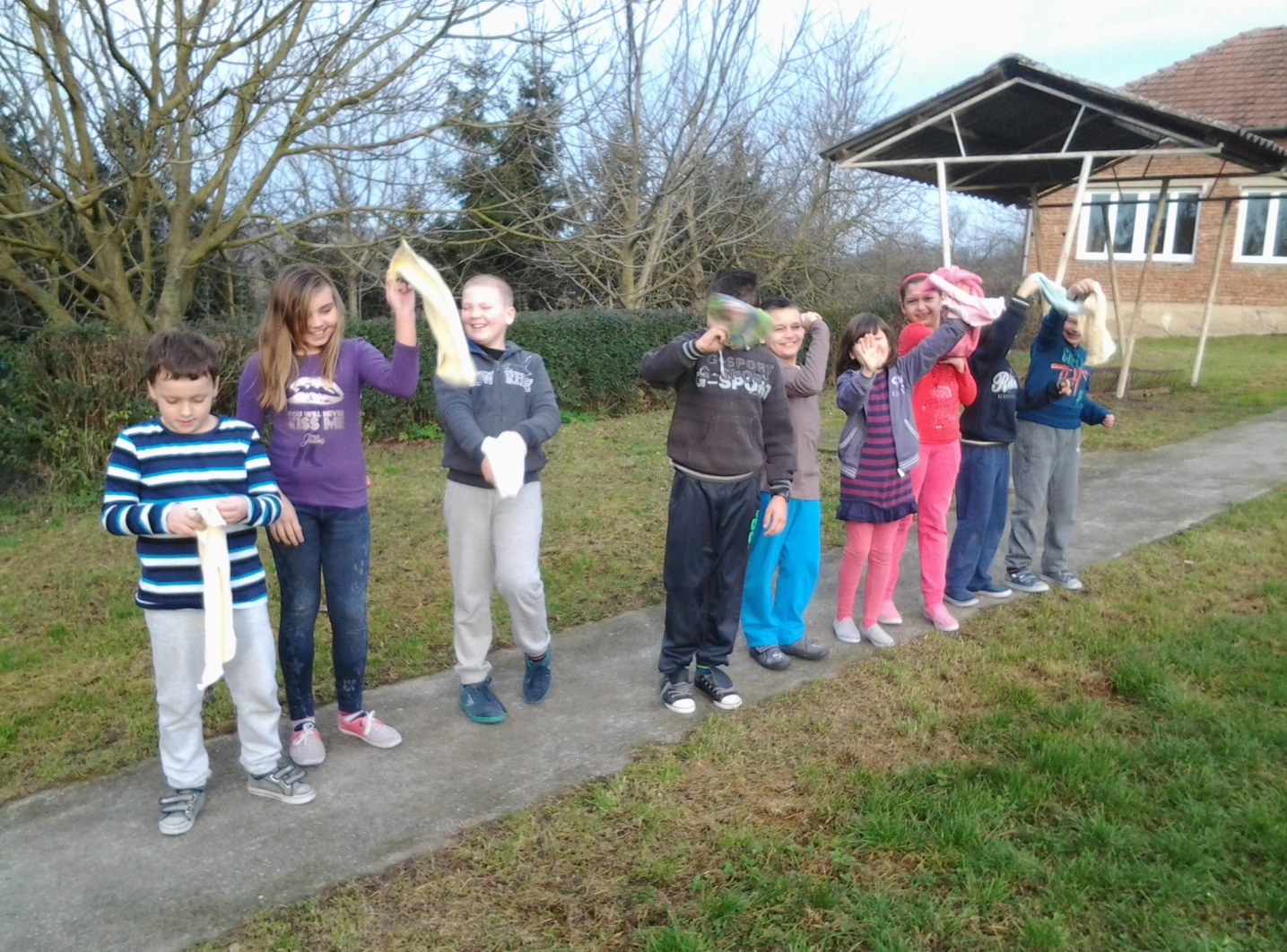 Sretan Božić !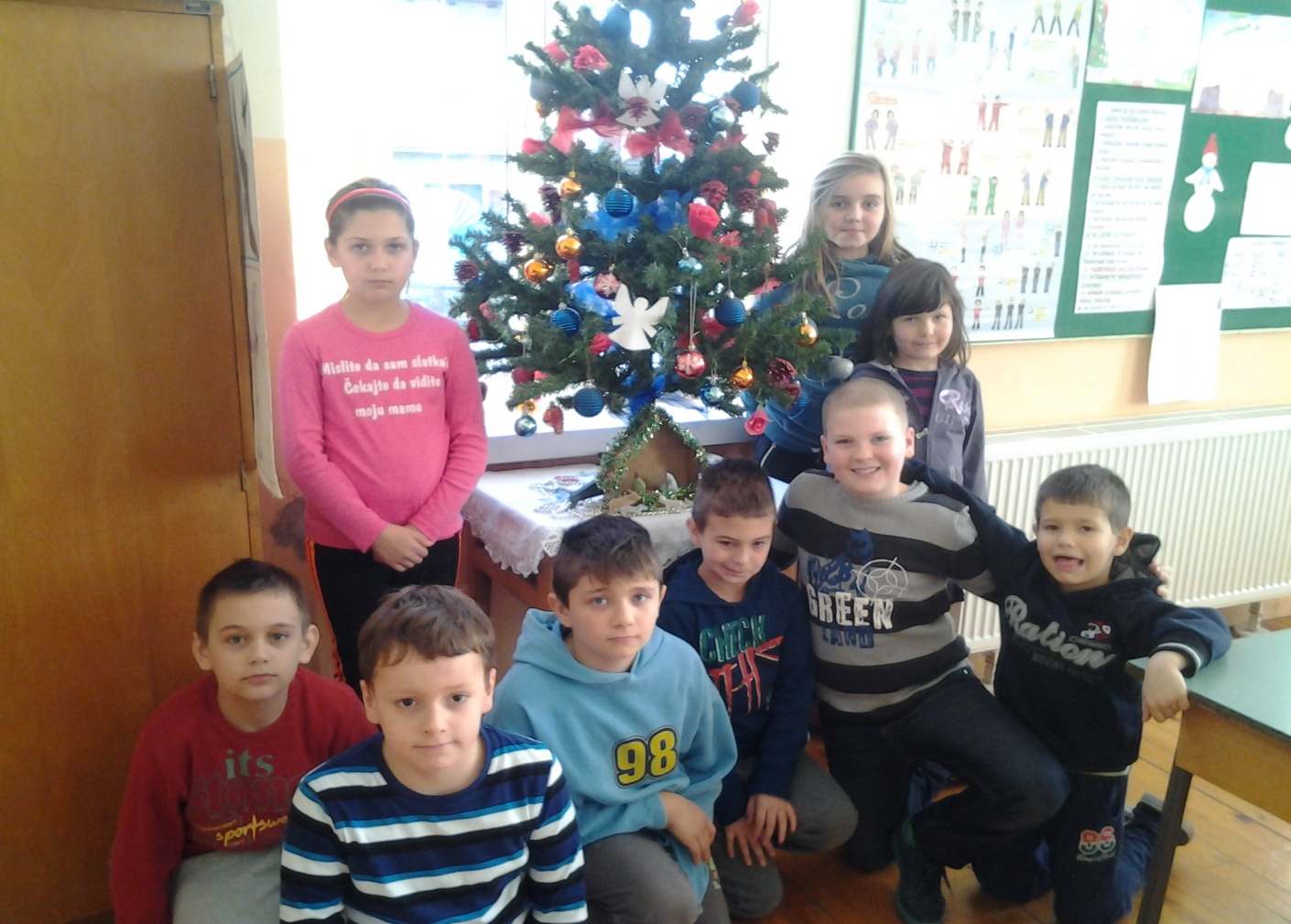 